به نام ایزد  دانا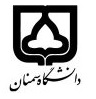 (کاربرگ طرح درس)                   تاریخ بهروز رسانی:               دانشکده     ........علوم انسانی..........                                            نیمسال/دوم سال تحصیلی ...1400-1401بودجهبندی درسمقطع: کارشناسی□  مقطع: کارشناسی□  مقطع: کارشناسی□  تعداد واحد: نظری.3 عملی..تعداد واحد: نظری.3 عملی..فارسی: حقوق مدنی 6فارسی: حقوق مدنی 6نام درسپیشنیازها و همنیازها: مدنی 3پیشنیازها و همنیازها: مدنی 3پیشنیازها و همنیازها: مدنی 3پیشنیازها و همنیازها: مدنی 3پیشنیازها و همنیازها: مدنی 3لاتین:لاتین:نام درسشماره تلفن اتاق:شماره تلفن اتاق:شماره تلفن اتاق:شماره تلفن اتاق:مدرس/مدرسین:مدرس/مدرسین:مدرس/مدرسین:مدرس/مدرسین:منزلگاه اینترنتی:منزلگاه اینترنتی:منزلگاه اینترنتی:منزلگاه اینترنتی:پست الکترونیکی: پست الکترونیکی: پست الکترونیکی: پست الکترونیکی: برنامه تدریس در هفته و شماره کلاس: سه شنبه 17-19چهارشنبه 17-16برنامه تدریس در هفته و شماره کلاس: سه شنبه 17-19چهارشنبه 17-16برنامه تدریس در هفته و شماره کلاس: سه شنبه 17-19چهارشنبه 17-16برنامه تدریس در هفته و شماره کلاس: سه شنبه 17-19چهارشنبه 17-16برنامه تدریس در هفته و شماره کلاس: سه شنبه 17-19چهارشنبه 17-16برنامه تدریس در هفته و شماره کلاس: سه شنبه 17-19چهارشنبه 17-16برنامه تدریس در هفته و شماره کلاس: سه شنبه 17-19چهارشنبه 17-16برنامه تدریس در هفته و شماره کلاس: سه شنبه 17-19چهارشنبه 17-16اهداف درس:اهداف درس:اهداف درس:اهداف درس:اهداف درس:اهداف درس:اهداف درس:اهداف درس:امکانات آموزشی مورد نیاز:امکانات آموزشی مورد نیاز:امکانات آموزشی مورد نیاز:امکانات آموزشی مورد نیاز:امکانات آموزشی مورد نیاز:امکانات آموزشی مورد نیاز:امکانات آموزشی مورد نیاز:امکانات آموزشی مورد نیاز:امتحان پایانترمامتحان میانترمارزشیابی مستمر(کوئیز)ارزشیابی مستمر(کوئیز)فعالیتهای کلاسی و آموزشیفعالیتهای کلاسی و آموزشینحوه ارزشیابینحوه ارزشیابی144------22درصد نمرهدرصد نمرهمختصر عقود معینمختصر عقود معینمختصر عقود معینمختصر عقود معینمختصر عقود معینمختصر عقود معینمنابع و مآخذ درسمنابع و مآخذ درستوضیحاتمبحثشماره هفته آموزشیمعرفی عقود معین و اقسام آن1بیع- تعریف و مقایسه با عقود مشابه- اوصاف2انعقاد بیع3موضوع بیع4آثار بیع5آثار بیع6اجاره- تعریف و معرفی قوانین حاکم7انعقاد8آثار اجاره9انحلال اجاره10اجاره املاک مسکونی11اجاره اماکن تجاری12صلح13صلح14قرض15جعاله16